微信平台公众号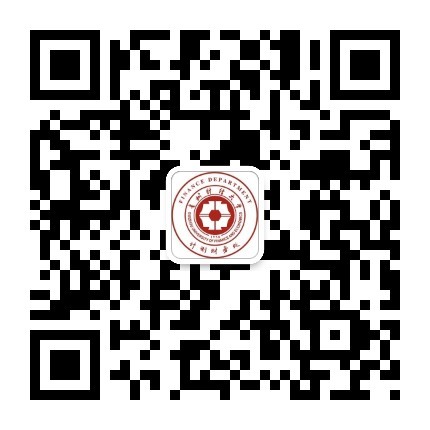 扫描二维码，关注贵州财经大学计划财务处，关注后点击个人中心进入系统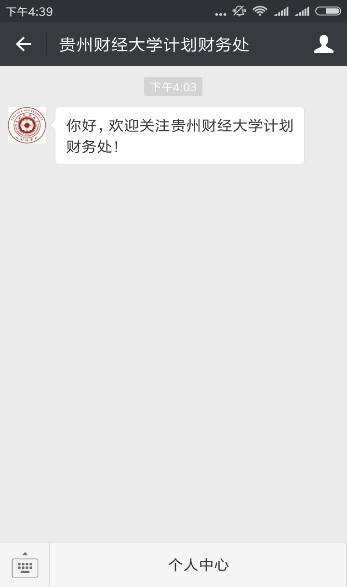 登录进入公众号，点击个人中心按钮，输入用户名(身份证号)及密码登录系统。见下图：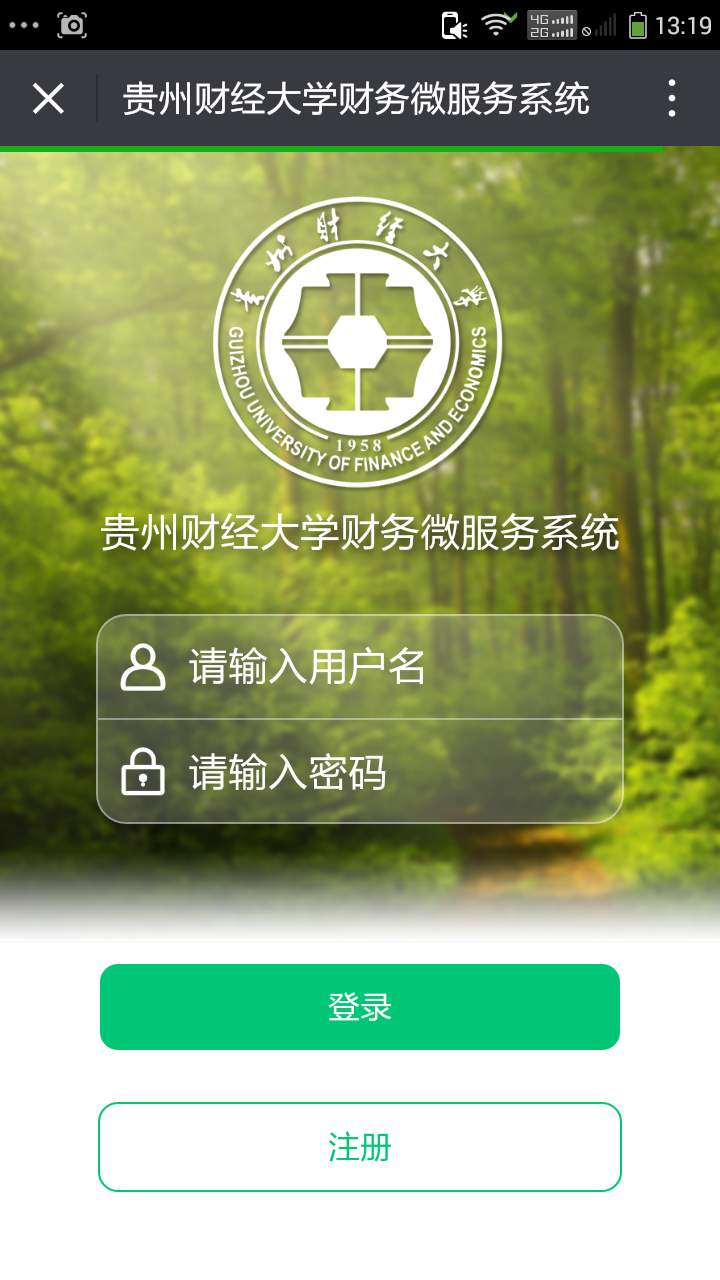 注册校外人员注册首次登录系统需要先注册用户帐号，依次点击个人中心——注册，选择校外注册，请填写真实有效的信息。见下图：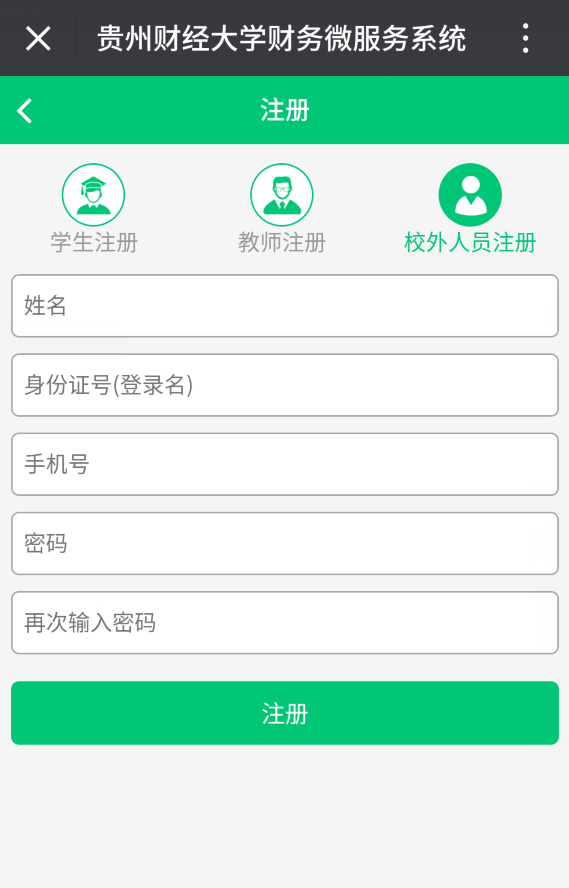 注册成功后，自动登录跳转到首页。功能登录进入平台后可看到如下界面：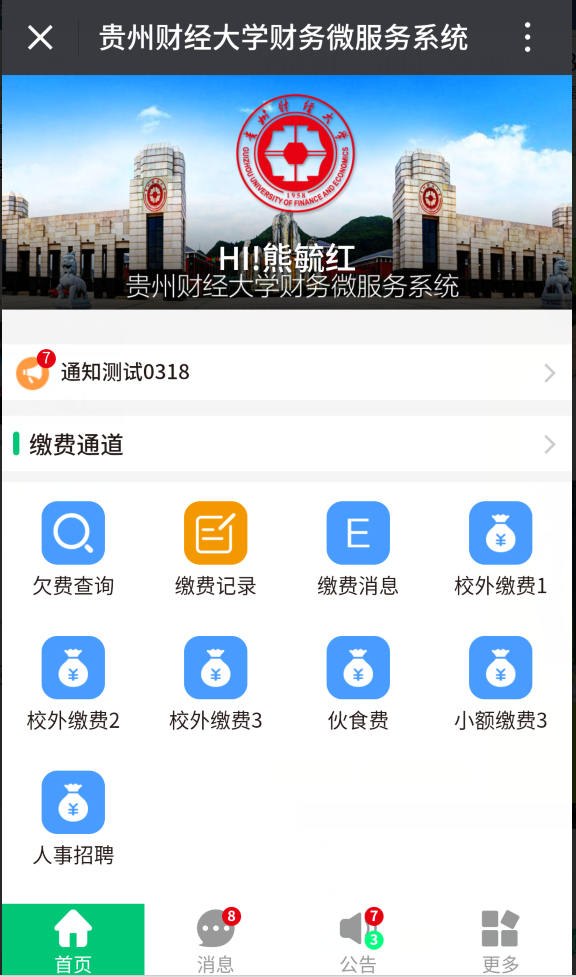 欠费查询查询全部欠费数据。见下图：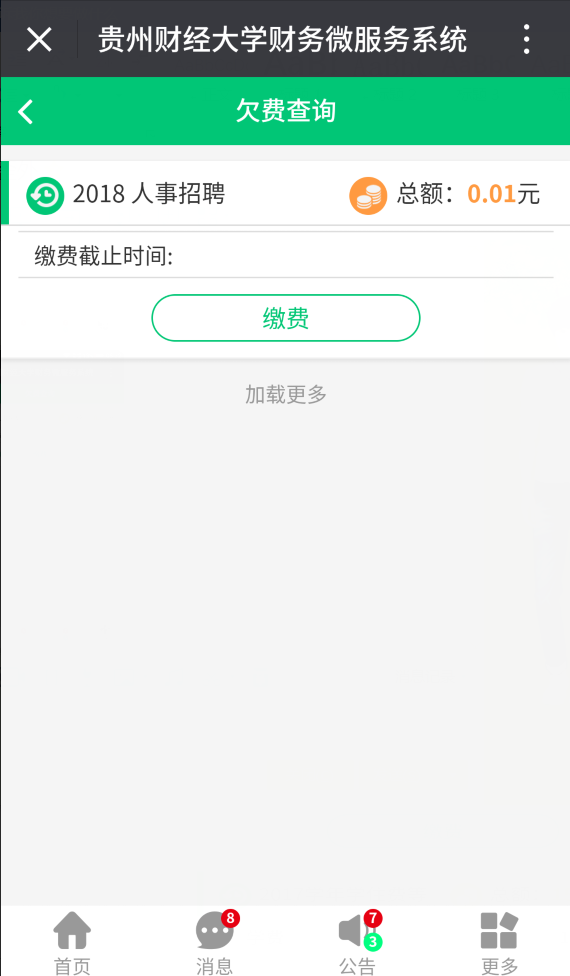 点击 “缴费”按钮进入“我要缴费”页面。见下图：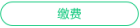 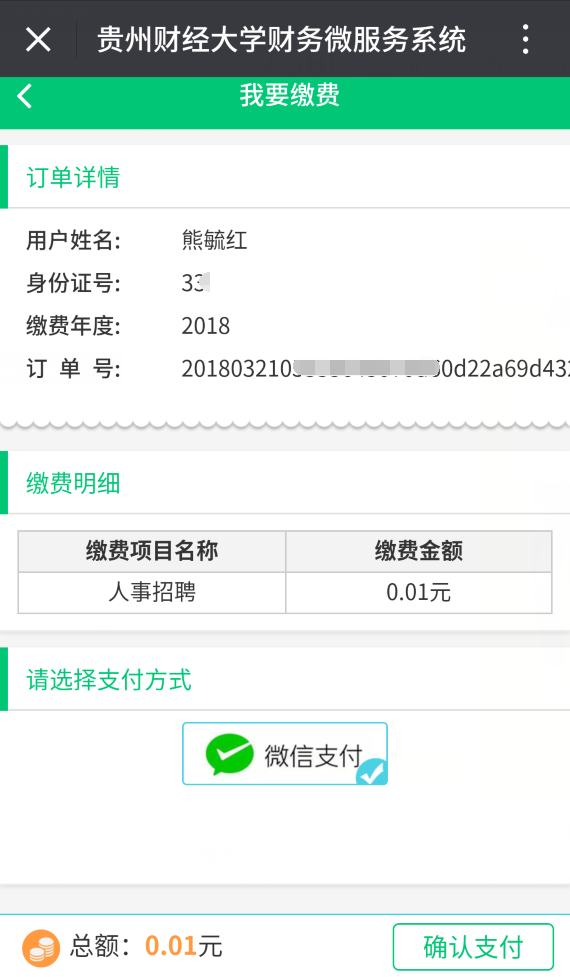 默认选择微信支付，点击“确认支付”按钮后，自动进入微信付款页面。缴费记录在首页，点击缴费记录按钮，即可查看缴费详细信息。见下图：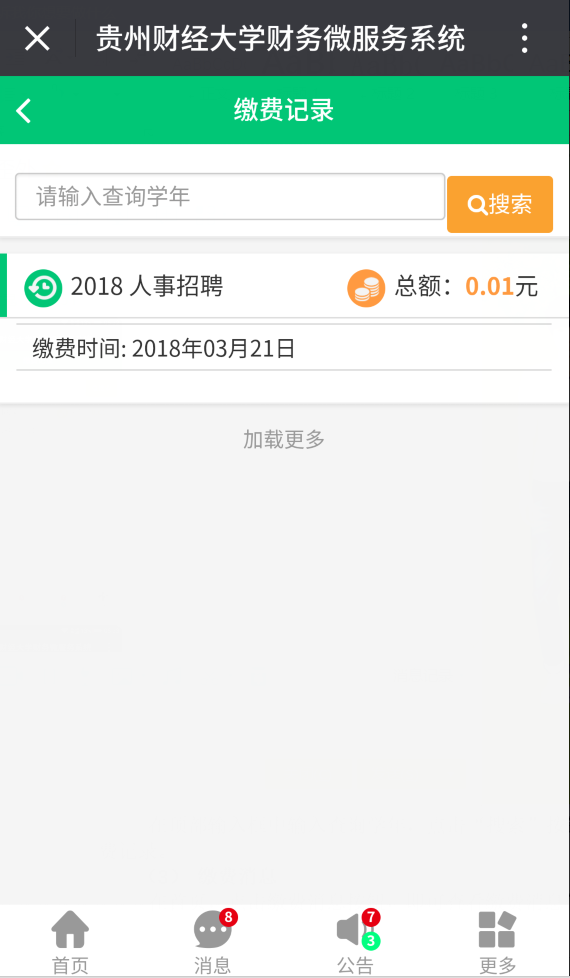 在顶部输入框中输入查询学年，点击“搜索”按钮，即可查询此学年的缴费记录。缴费消息在首页，点击缴费消息按钮，即可查看缴费消息信息。见下图：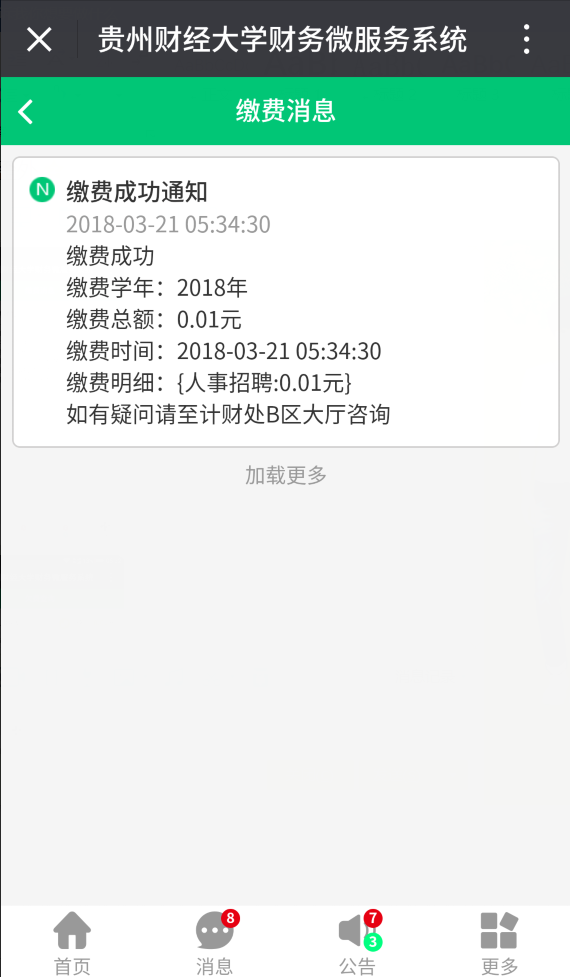 缴费通道中的其他缴费项与欠费查询页面功能相同查看消息在首页，点击页面底部的“消息”按钮，可查看消息信息。见下图：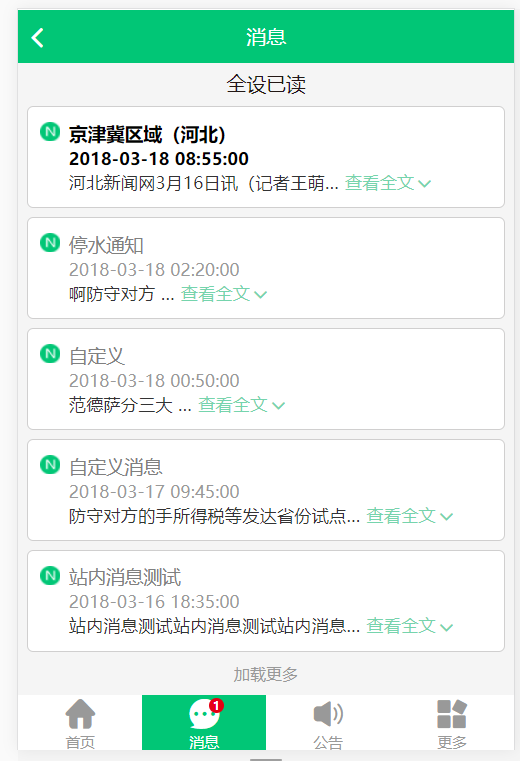 通知公告/制度文件在首页，点击页面底部的“公告”按钮，即可查看通知公告和制度文件信息。见下图：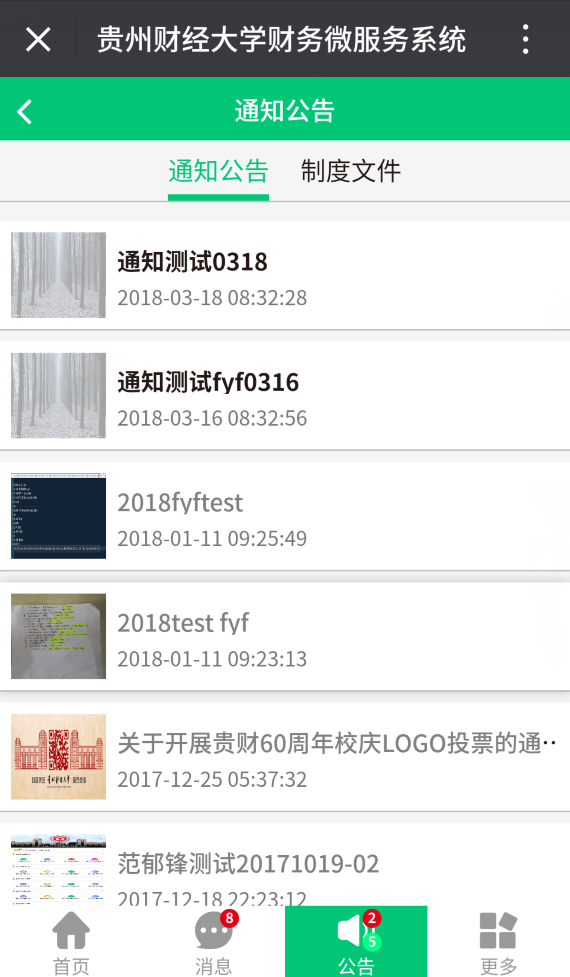 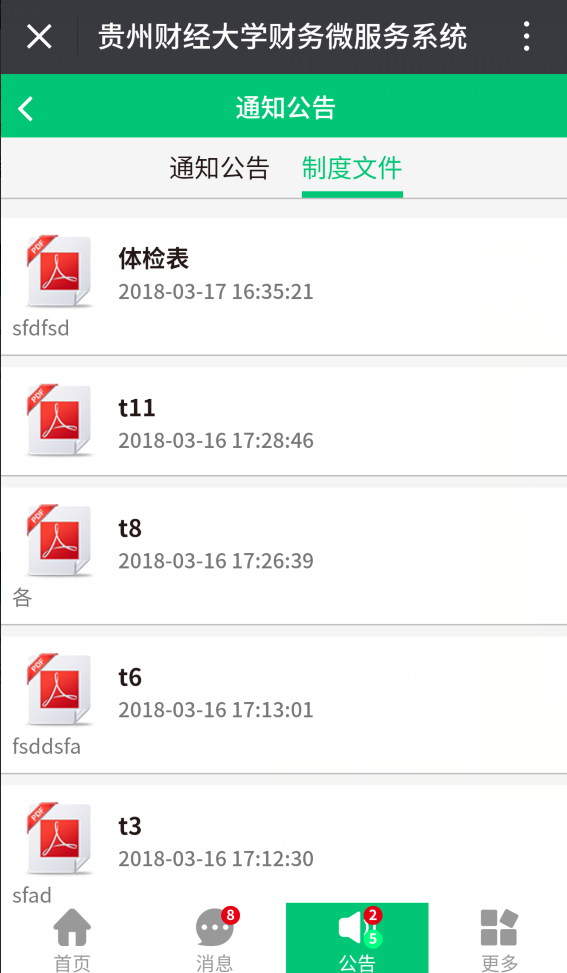 点击编辑按钮，即可修改个人信息解绑用户在首页，点击右下角的“更多”图标弹出子菜单，见下图：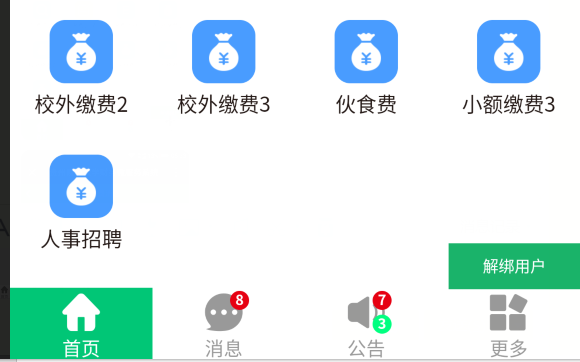 点击“解绑用户”，即可退出登录，并解除微信与系统帐号绑定关系。